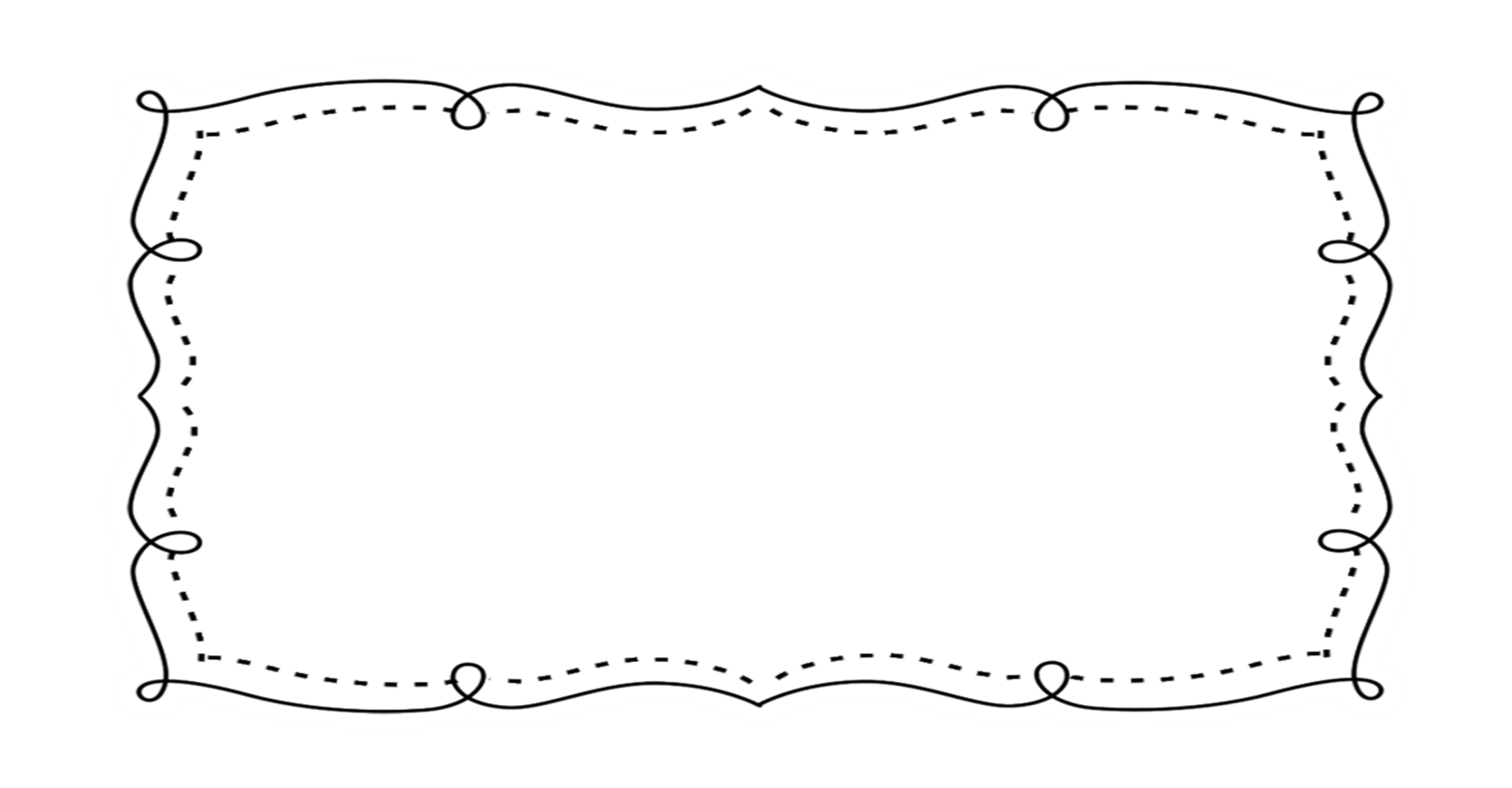 dateconcernadditional information